ІНТЕЛЕКТУАЛЬНА ГРАЩо? Де? Коли?Присвячена дню української мови та писемностідля учнів 3-4 класівМельничук  Катерина  Степанівна,  вчитель початкових класів  НВК «Перша ластівка», м. КиївМета: розвивати уміння використовувати набуті на уроках української мови знання в житті; розвивати уважність, кмітливість, винахідливість, зосередженість; виховувати любов до української мови.Обладнання: круглий стіл, поділений на сектори, конверти із завданнями, дзиґа, музичний центр, інтерактивна дошка «Smart», пісочний годинник на 1 хв, дзвіночок, табло з цифрами, чорний ящик, калина і верба, сіль, музичний ключ.Хід гриВиконується  пісня  «Моя Україна» https://www.youtube.com/watch?v=t-MlNb2ebEg Ведуча. Різні в світі є країни,              Різні люди є на світі,              Різні гори, полонини,              Різні трави, різні квіти,              А у нас усіх одна країна,              Найрідніша нам усім.              То прекрасна Україна,              Нашого народу дім.Дівчинка. Велична, щедра і прекрасна мово!               Прозора й чиста, як гірська вода.               Це українська мова барвінкова               Нас усіх за круглий стіл склика.Лунає музика (з гри «Що? Де? Коли?»)                    Ведуча. Всіх присутніх вітаємо на інтелектуальній грі «Що? Де? Коли?»,  присвяченій українській мові. (слайд)Уперше  в історії нашої школи команда учнів буде змагатися з командою учителів. Так! Ви все почули правильно. Адже учителі приготували для команди учнів  завдання, щоб перевірити знання з української  мови .А зараз я хочу запросити до круглого столу членів учнівської команди «Що? Де? Коли?». Вітайте, це… (Лунає ритмічна музика. До зали заходять гравці команди «Що? Де? Коли». Ведучий представляє кожного учасника гри.)Ведуча. Гравці — «новобранці, вітаємо вас!                Бажаємо гри, показати всім «клас».                Веди, капітане, команду в дорогу,                Бажаю здобути я вам перемогу!Ведуча. Ми сподіваємося, що сьогоднішня зустріч за круглим столом буде цікавою, пізнавальною, навчальною. Що всі ви виявите максимум кмітливості, сміливості, веселості, коректності та організованості.
А зараз я хочу познайомити вас з правилами гри.                                                   ПРАВИЛА  ГРИКапітан команди крутить дзиґу і визначає номер конверта, який буде грати.Команда уважно слухає питання. Після сигналу гравці обговорюють питання і знаходять відповідь. На це дається 1 хвилина. Після сигналу обговорення припиняється і капітан визначає учасника гри, який буде давати відповідь.Якщо відповідь буде достроковою, капітан дзвонить у дзвоник. Команда дає відповідь і цю хвилину зможе використати при необхідності.Шановні глядачі! До вас велике прохання: підтримуйте своїх однокласників, але  під час обговорення питання в залі повинна бути тиша. Інакше з команди гравців будуть зніматися бали. Отже, починаємо гру! Питання №1Ведуча. З вами вирішила позмагатися класний керівник  3-го  класуСентебова Оксана Олександрівна.            Послухайте уважно текст.З  нею  сонце світить, земля родить, люди працюють, поважають, люблять. Діти грають, ростуть. Вона  булочку пече, казочку читає, навчає любити Батьківщину, не робити зло. Без  якої частини мови  немає життя? (Без дієслова) Питання №2   Ведуча. Зараз з вами грає класний керівник  4 класу  Ситниченко Олена Віталіївна.  Послухайте казку-загадку.       Зібрав синтаксис своїх дітей та й каже:        –  Я вірно служив Матінці – Граматиці та людям. А що ж ви, мої синочки, чим прислужитесь любителям мови?        – Залежно від потреби, –  промовив старший син. – Ми, наприклад, –показав на групу братів, що  тулилися до нього, стаємо  у  пригоді  завжди, коли людина хоче щось повідомити, розповісти.        – А ми допомагаємо людям  запитати про все, що їх цікавить, защебетали ті, що стояли зліва.       – А буває, що людям треба про щось попросити, а то й наказати. Отоді й без нас не обійтися, промовив котрийсь із синів.Тепер я спокійний, – після короткої паузи промовив батько-синтаксис.Ви вірно служите людям, враховуючи мету їх висловлювання. Як називаються  діти синтаксису? (Розповідне, питальне, спонукальне речення)Ведуча.  Рідна мова – це невід’ємна частка Батьківщини, голос свого народу й чарівний інструмент, на звуки якого відгукуються найтонші й найніжніші струни людської душі.Питання № 3Ведуча. З вами грає учитель фізкультури, хореограф Сальнікова Юлія Вікторівна. Увага! Чорний ящик!Шановні гравці! Вам необхідно розшифрувати назву предмета, який знаходиться в чорному ящику. ( Для гравців дають зашифроване прислів’я  із чоловічків – «Без верби і калини нема України» ).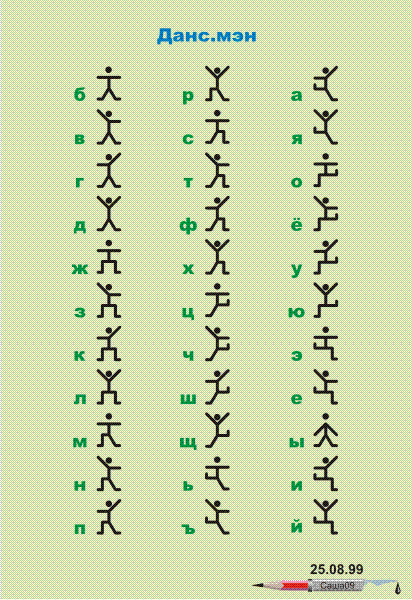 (У чорному ящику – верба і  калина).Музична пауза.  Звучить пісня  «При долині кущ калини». https://www.youtube.com/watch?v=EZzlKzI4HiUПитання № 4Ведуча. Питання від заступника директора з НВР, учителя образотворчого навчання, керівника гуртка німецької мови Вознюк Ірини Анатоліївни. Послухайте речення. Вкажіть, що їх об’єднує?Калинонько луговая, де ж ти зимувала?Не тут тобі, дівчинонько, водиченьку брати.Ой іди ж ти, доню, скоріше додому.Ой чого ж ти зажурився, молодий козаче?Учень  1. Велична, щедра і прекрасна мова!                 Прозора й чиста , як гірська вода.                 Це Українська мова барвінкова                 Така багата й вічно молода.Учень 2. Вона,  як ніжна пісня колискова                Заходить в нашу душу з ранніх літ.                Ця мова, наче пташка світанкова,                Що гордо лине в свій стрімкий політ.Питання № 5Бліц - турнірКапітан команди залишає одного гравця  на свій розсуд (або залишається сам) . На кожне із трьох питань  дається 20 сек.Шановні знавці. З вами грає  директор школи – Полякова Марія    Анатоліївна. Якої  коси не розчешеш?На якій лаві не всидиш?Яким ключем хату не закриєш?Питання № 6Ведуча. Шановні знавці! Вихователь  ГПД  3 класу Ратушняк Анастасія Анатоліївна приготувала для вас відео-питання. Їй допомагали вихованці дитячого садка НВК «Перша ластівка». Послухайте пояснення дітей і відгадайте словникове слово.  (Зашифроване слово – температура ).Питання № 7Ведуча. З вами грає заступник директора з навчально-виховної роботи, психолог, учитель інформатики  Сидоренко  Людмила  Миколаївна. Увага! Чорний ящик!Слово невеличке, але без нього не буде ні борщу, ні сала запашного. Це іменник ІІІ відміни. Живе у воді, а води боїться. Як ви думаєте, що знаходиться в чорному ящику?  (У ящику – сіль).                   Музична пауза.  Звучить пісня «Україна»https://www.youtube.com/watch?v=FYINdaP8dsYВедуча.  А ми продовжуємо гру. (слайд)Ведуча.  Мова жестів теж прекрасна.  За допомогою  міміки , жестів мовлення стає цікавішим, виразнішим, зрозумілішим. Мова жестів  покращує художнє мовлення. Питання №  8Ведуча. Завдання  для  наших  знавців  підготувала  класний керівник  2-А  класу Нікітюк О. В. Чи знаєте ви фразеологізми?  Чи зможете пояснити їх значення? Відгадайте фразеологізми, які покажуть учні 2-А класу за допомогою міміки і жестів і поясніть їх.     (На екрані  відеоролики. Діти повинні відгадати фразеологізм, який учні показують за допомогою міміки і жестів)Води в рот  набрати.Водити за  носа.Накивати п’ятами. Тримати камінь за пазухою.Питання № 9Ведуча. З вами грає класний керівник   2-Б класу, логопед Голова Олена Вадимівна.Відновіть прислів’я.Гостре словечко … .Хто хоче більше знати … .Не той друг, хто медом маже, а … .Перевірка виконання завдання висвітлюється на екраніПідбиваються підсумки гриУчень 1. Учи, дитино, рідну мову,           Гордися нею і лелій.         А зрадити голубоньку чудову         Ти навіть в думці не посмій.         Молися нею юними устами –          Вона твоя, як серце і душа.Учень 2.Вона від прадіда, від тата і від мами,          Вона Шевченкова, Франкова, Куліша.          Люби її, як матінку – природу,          Горнись до неї, ти ж бо її син!          Вона – безсмертя рідного народу,          Могутній, вічний України дзвін.Ведуча. За хвилиною – хвилина.                Ось і грі прийшов кінець.                Тож показуйте рахунок:                Хто сьогодні молодець?Оголошення результатів, нагородження переможців цінними призамиВедуча.     Ця команда добре грала, Хоч без досвіду гравці. Відповіді показали, Що сказати — молодці!              Оплесками цю команду,               Дружно будемо вітати,               Ось призи їм невеличкі,               Щоб було про що згадати. Учень 1.  Розцвітай же, слово!            І в родині, і у школі,            Пречудесно,  пречудово –             Розцвітай же, мово! Учень 2.  Не цурайтесь мови, люди.             Рідного джерельця,             Хай вона струмочком буде.             Хай дійде до серця.   Учень 3.  Бо ж вона така багата              І така чудова.              Неповторна і крилата              Українська мова!  Всі учні школи виконують пісню «Гімн українській мові» https://www.youtube.com/watch?v=XlXnagv0wxo 